УТВЕРЖДЕНАПостановлением администрацииКарабашского городского округаот «____» 		 . №	МУНИЦИПАЛЬНАЯ ПРОГРАММА«Комплексное развитие транспортной инфраструктуры Карабашского городского округа на 2017-2030 годы»СОДЕРЖАНИЕ     Паспорт программы комплексного развития транспортной инфраструктуры Карабашского городского округа на 2017 - 2030 годы……...........................................................................................3     1. Характеристика существующего состояния транспортной инфраструктуры Карабашского городского округа………………………….............................................................................................5     2. Прогноз транспортного спроса, изменения объемов и характера передвижения населения и перевозок грузов на территории Карабашского городского округа………………………………..29      3. Принципиальные варианты развития транспортной инфраструктуры, их укрупненная оценка по целевым показателям (индикаторам) развития транспортной инфраструктуры. Выбор предлагаемого к реализации варианта развития транспортной инфраструктуры Карабашского городского округа ………………………………………………………………………………………35     4. Перечень мероприятий (инвестиционных проектов) по проектированию, строительству, реконструкции объектов транспортной инфраструктуры предлагаемого  к реализации варианта развития транспортной инфраструктуры, технико-экономические параметры объектов транспорта, очередность реализации мероприятий (инвестиционных проектов) на территории Карабашского городского округа ……………………………..............................................................41         5. Оценка эффективности мероприятий (инвестиционных проектов) по проектированию, строительству, реконструкции объектов транспортной инфраструктуры предлагаемого к реализации варианта развития транспортной инфраструктуры Карабашского городского округа…………………………………………………………………………………………………….44     6. Предложения по институциональным преобразованиям, совершенствованию правового и информационного обеспечения деятельности в сфере проектирования, строительства, реконструкции объектов транспортной инфраструктуры на территории  Карабашского городского округа ........................................................................................................................................................44Паспорт программы комплексного развития транспортной инфраструктуры Карабашского городского округа на 2017 - 2030 годы Характеристика существующего состояния транспортной инфраструктуры Карабашского городского округаАнализ положения Карабашского городского округа в структуре пространственной организации Челябинской области     Карабашский городской округ (КГО) расположен на северо-западе Челябинской области, в  к западу от г. Челябинска. Протяженность планируемой территории в направлении с севера на юг составляет ~ , с запада на восток около . Площадь городского округа составляет 682,4 км2.     Границами городского округа являются: на западе - Кусинский и Нязепетровский муниципальные районы,   на севере - Кыштымский городской округ, на востоке - Аргаяшский муниципальный район, на юге - Миасский и Златоустовский городские округа.      По территории округа проходят:магистральный газопровод «Челябинск – Петровск»;железнодорожная ветка со станцией Пирит ЮУЖД - ответвление от ж/д линии Челябинск-Кыштым-Екатеринбург;автодорога областного значения  Касли – Миасс (выход на а/д М-5 «Урал»); сеть автодорог, связывающая округ с соседними муниципальными образованиями - Миасским,  Кыштымским и Аргаяшским; -  отвод от магистрального газопровода «Челябинск-Петровск» до ГРС г. Карабаша.	  Схемой территориального планирования  Челябинской области (Челябинскграждан-проект, .) выделена горно-лесная зона (северо-западная часть области, в т.ч. Карабашский городской округ),  которая имеет свою  направленность развития: предусмотрено формирование   центров индустрии отдыха и туризма на базе существующих и развиваемых особо охраняемых природных территорий (заповедников, заказников, ботанических,  геологических и гидрологических памятников природы и др.), многочисленных баз отдыха,  сосредоточенных, в основном, по берегам озер.Социально – экономическая характеристика Карабашского городского округаВ состав Карабашского городского округа входят 10 населенных пунктов, в т. ч. 1 город и 9 поселков, с общей численностью населения (на 01.01.2016г) 11,6 тыс. человек. В состав территории городского округа входит город Карабаш, а также территории, предназначенные для развития его социальной, транспортной и иной инфраструктуры, территории сельских населенных пунктов, не являющихся муниципальными образованиями, входящие в состав городского округа:- поселки -  Бурлак, Разъезд , Мухаметово, Малый Агардяш , Сактаево, Карасево, Байдашево, Киолим, Красный Камень. Ведущей отраслью промышленности является цветная металлургия, которая относится к числу важнейших инфраструктурных отраслей, обеспечивающих эффективное экономическое развитие.Генеральным планом округа предусматривается развитие жилых территорий как в пределах существующих границ застройки населенных пунктов, так и вне - в пределах проектной черты  населенных пунктов.В целом предлагается развитие поселков округа с 282,3 до 365,2 га с размещением 68,6 тыс.м2 общей площади, в т.ч. усадебного фонда поселков - 23,6 тыс.м2 и дачного — 45,0 тыс.м2.Самый крупный населенный пункт округа г. Карабаш располагает развитой сетью учреждений социально-гарантированного и культурно-бытового обслуживания населения. В остальных населенных пунктах сеть учреждений культурно-бытового обслуживания развита слабо, а во многих населенных пунктах (из-за малой численности населения в них) нет даже минимального набора учреждений повседневного пользования.         Территория городского округа составляет 682,4 км2,  в том числе застроенная -  78,91  км2 (11,6%) и незастроенные пространства – 603,49 км2 (88,4% от всей площади).  Наибольшей освоенностью отличается юго-восточная часть округа, где расположен город Карабаш. Половина населенных пунктов расположена вдоль транспортных магистралей, в южной и юго-восточной части округа.      Состав земель по категории в границах округа: земли населенных пунктов – 52,1  км2 (7,6%); земли лесного фонда и водного объектов – 592,49 км2(86,8%), в т.ч. лесов Карабашского лесничества - 348,4 км2 и Уфимского  лесничества - 207,08 км2, водных объектов-37,01 км2; земли особо охраняемых природных объектов – 0,5 (0,1%); земли сельскохозяйственного назначения – 14,17 км2 (2,1%); земли энергетики, транспорта и иного назначения – 23,14 км2 (3,4%). Анализ современного использования территории округа свидетельствует о наличии в городском округе значительных территорий, занятых лесным фондом и водными объектами, территорий, имеющих сложный рельеф, и заболоченные низины.      По данным органов федеральной статистики средняя заработная плата в целом по городскому округу в  2014 году составила 23596,1 руб., что составляет 110,6 % по сравнению с аналогичным периодом прошлого года. Наибольшая заработная плата на предприятии ЗАО «Карабашмедь».       Задолженность по выдаче заработной платы на предприятиях городского округа отсутствует.      По оценке товарооборот во всех каналах реализации с начала года  1098,1 млн. рублей, что составляет 103,2 % к соответствующему периоду  прошлого года. Доля объема товарооборота субъектов малого предпринимательства  занимает в общем объеме товарооборота 78,8 %.         В настоящее время сеть системы образования Карабашского городского округа представлена:1. Пятью муниципальными казенными общеобразовательными учреждениями:- МКОУ СОШ – 5.2. Детскими муниципальными казенными дошкольными образовательными учреждениями:- МКДОУ – 6 учреждений на 753 места. Обеспеченность детей местами в дошкольных учреждениях составляет 105 человек на 100 мест.3. Муниципальным казенным учреждением дополнительного образования:- МКОУ ДО «Дом детского творчества» - 1.При учреждении дополнительного образования работают 20 объединений по шести направленностям, которые реализуют 31 дополнительную общеразвивающую программу, из них: модифицированных – 31 (100%).Сеть учреждений культуры Карабашского городского округа на сегодняшний день представлена   следующими  муниципальными учреждениями:1. МКУК «Централизованная библиотечная система Карабашского городского округа», в состав которой входит 5 библиотек;          2.  МКУК «Городской музей Карабашского городского округа»;3.  МКОУ ДО «Детская школа искусств Карабашского городского округа»;          4. МКУК  «Централизованная клубная система Карабашского городского округа» объединяет три досуговых учреждения: городской клуб, сельский клуб и Досуговый центр «Сфера».       Расходы на социальную защиту населения (поддержка детей – сирот, льготных категорий населения) составляют 109021 тыс. рублей, исполнены на 96%. Их доля в общей сумме расходов – 20%.        Расходы на инфраструктурное и экономическое развитие исполнены в сумме 166228 тыс. руб. или на 80%. Удельный  вес в общей структуре расходов составляет 31% . К этому направлению относятся - дорожный фонд, жилищно-коммунальная сфера, национальная экономика, охрана окружающей среды.           Градостроительная деятельность в городе осуществляется на основе следующих основных принципов градостроительной организации:градостроительное формирование в пределах действующей городской черты за счет рационального использования городских территорий, во взаимосвязи с пригородными территориями и населенными пунктами.                          Для дальнейшего перспективного развития города предусмотрены резервные площадки, что впоследствии может потребовать изменения границ городских земель; сбалансированное планировочное развитие функциональных зон города – жилых, общественно-деловых, производственных, рекреационных и других в составе всех административных районов; сохранение исторической среды города, проведение научной реставрации объектов культурного и природного наследия;проведение комплекса мероприятий по охране окружающей среды                              и улучшению экологической ситуации на территории города;проведение приоритетных мероприятий по развитию транспортного комплекса г. Карабаша и модернизации инженерных систем;реконструкция и модернизация всех функциональных зон города                 в широком смысле – комплексное благоустройство существующих жилых микрорайонов и кварталов, общественных центров; комплексное освоение районов нового жилищного строительства; реорганизация производственных территорий с целью их эффективного использования и снижения вредного воздействия на окружающую среду; благоустройство парковых и лесопарковых зон, новое зеленое строительство.Характеристика функционирования и показатели работы транспортной инфраструктуры по видам транспортаАВТОМОБИЛЬНЫЙ ТРАНСПОРТ     В настоящее время в городе основным видом внешнего транспорта является автомобильный. Характеристика сети внешних автодорог представлена в таблице 1.1 Таблица 1.1Сеть внешних автомобильных дорогХарактеристика автобусных маршрутов представлена в таблице 1.2.Таблица 1.2.Внегородские маршруты автобусов     В настоящее время перевозка пассажиров на пригородных маршрутах: Киалим, Карасево-Байдашево, Мухаметово практически прекращена, в связи с неокупаемастью затрат на перевозку: в среднем, до 10 человек на один рейс и большой протяженности маршрутов.          Жители этих поселков вынуждены пользоваться междугородными автобусами, проходящими по трассам ближайших автодорог.          Годовой объем пассажироперевозок составил: по пригородному маршруту - 9,4 тыс. пасс. и по междугородным - 55,9 тыс. пасс.  Специфика внегородских маршрутов заключается в неравномерности объема перевозок: по сезонам: летние перевозки рентабельны, так как связаны с большим количеством отдыхающих на оз. Увильды, тогда как зимой автобусы загружены только на 36%;па дням недели: в пятницу, субботу и воскресенье пассажиропоток резко возрастает.     Существует объективная потребность в увеличении количества рейсов на маршрутах Карабаш-Челябинск и Миасс-Карабаш-Екатеринбург в летнее время и развитии сети пригородных маршрутов для обслуживания жителей близлежащих поселков.     Для обеспечения рентабельности перевозок необходимо создание гибкой системы в организации движения маршрутов и использование подвижного составамалой вместимости.ЖЕЛЕЗНОДОРОЖНЫЙ ТРАНСПОРТ     На территории города расположена железнодорожная станция Пирит, которая является конечным пунктом ответвления от железнодорожной магистрали Челябинск-Екатеринбург. Железнодорожный транспорт обеспечивает потребность города в грузовых перевозках.     Развитие в городе железнодорожного транспорта не намечается, так как увеличение объемов грузоперевозок на расчётный срок не планируется.ВОЗДУШНЫЙ ТРАНСПОРТ     Связь города с другими городами осуществляется из Челябинского аэропорта, расстояние до которого составляет 140 км.Характеристика сети дорог, параметры дорожного движения, оценка качества содержания дорог     Существующая улично-дорожная сеть отражает:планировочную структуру города, сложившегося из ряда поселков и вытянувшегося с севера на юг на 10 км и с запада на восток на 4,5 км;характер природного ландшафта: холмистый рельеф, наличие небольших рек, ручьёв, прудов.     Разбросанность и разобщенность участков жилой территории привела к увеличению протяженности улично-дорожной сети.             Основными магистральными улицами являются:улицы Металлургов, Комсомольская, Тимирязева, Парижской Коммуны, Освобождения Урала, Республики, Пролетарская, Павших Борцов и Дзержинского, представляющие собой как бы меридиональную ось города, к которой прилегает основная часть застройки;улица Пархоменко, №16 - Южный въезд (автодорога 1 Мая) - вторая меридиональная связь, являющаяся частью дороги областного значения Миасс - Карабаш - Кыштым, транзитом проходящей через г. Карабаш;– улицы Ремесленная, Крупской, Нахимова - единственная шпротная связь, обеспечивающая основной въезд в город;улицы Ленина, Кузнецова, Островского, Пархоменко, связывающие жилые, коммунально-складские	и производственные	зоны	с меридиональными магистралями.           Все пересечения магистралей, в основном, регулируются при помощи дорожных знаков. На пересечении автодороги Первомайской с железной дорогой устроено два охраняемых переезда.Перечень муниципальных дорог, проходящих по улицам и переулкам г. Карабаша, представлен в таблице 1.3.Таблица 1.3.Перечень муниципальных дорог, проходящих по улицам и переулкам г. Карабаша Перечень муниципальных дорог и дворовых проездов, соединяющих улицы г. Карабаша.ИТОГО по г. Карабашу:       всего муниципальных дорог   -    106 000 м,   в том числе:                                           - с твердым покрытием (асф., бетон) - 38715 м,                                            - с гравийно-щебеночное покрытие   - 35958 м,                                           - грунтовые    -                                        31327 мПеречень муниципальных дорог в сельских населённых пунктахна  территории Карабашского городского округаИТОГО по сельским населенным пунктам: 28 520 м (в т.ч асфальт - 4600м,  щебень – 9870 м)     Природные условия города продиктовали необходимость устройства большого количества инженерных сооружений (68 шт.): транспортных и пешеходных мостов, водопропускных труб. Все сооружения выполнены, в основном, из ж/б труб различного диаметра и сечения.     Основные инженерные сооружения:железобетонный мост через реку Сак-Элга по улице Чапаева (шириной 8,6 м, длиной 16,6м);железобетонный мост по улице Освобождения Урала (шириной 6,0м, длиной 11,27м) через реку Серебрянка;железобетонный мост через реку Серебрянка севернее Карабашского пруда (шириной 10,2м, длиной 26,4м);мост через реку Серебрянка по улице Республики;мост через реку Серебрянка по улице Нахимова;мост по автодороге на г. Миасс через Рыжий ручей.     Анализ сложившейся улично-дорожной сети выявляет следующие недостатки:отсутствие четкой системы УДС;достаточно высокая плотность магистральной сети;неудовлетворительное состояние системы инженерных сооружений (несоответствие их габаритов категориям улиц и дорог, на которых они устроены), что ведёт к снижению пропускной способности магистральной сети;пропуск транзитного транспорта через город;низкий уровень благоустройства улиц;- недостаточная ширина проезжей части магистралей;- отсутствие тротуаров.МАССОВЫЙ ПАССАЖИРСКИЙ ТРАНСПОРТ     Обслуживание населения города осуществляется массовым пассажирским транспортом (МПТ) в соответствии с реестром муниципальных маршрутов регулярных перевозок Карабашского городского округа (см. таблицу 1.4).Таблица 1.4.     Таким образом, протяжённость маршрутов регулярных пассажирских перевозок составляет – 68 км.        Обслуживание жителей города массовым пассажирским транспортом имеет следующие недостатки:‒ все существующие маршруты автобуса, практически, проходят по одной меридиональной трассе (от ул. Металлургов до ул. Освобождение Урала), в связи с чем увеличивается средняя дальность поездки, растёт коэффициент пересадок, а, следовательно, и затраты времени на поездку; маршрутная сеть недостаточно разветвлена: при высокой плотности автобусной сети (2,58 км/км2) маршрутный коэффициент составляет 1,98, при оптимальном - 1,4;низкая частота рейсов;высокий износ подвижного состава автобусного парка - 68 %, что сказывается на качестве обслуживания пассажиров.ГРУЗОВОЙ ТРАСПОРТ     Существующий уровень автомобилизации грузового транспорта в городе - 17 ед/тыс.жит. В настоящее время грузоперевозки на транспорте осуществляются периодически: уборка мусора, обслуживание населения, строительные и ремонтные работы.     Основной градообразующий объект - ЗАО «Карабашмедь» - пользуется для перевозок своих грузов железнодорожным транспортом.     Пропуск грузового транспорта, кроме обслуживающего, осуществляется па дорогам, проходящим вне селитьбы. Самые значительные грузопотоки сосредоточены на транзитной автодороге Миасс-Карабаш-Кыштым (а/д «ул. Пархоменко,16 – южный въезд»).      Хранение и обслуживание ведомственного автотранспорта осуществляется в ведомственных автохозяйствах и на территориях предприятии, которым он принадлежит. ЛЕГКОВОЙ ТРАНСПОРТ     В настоящее время уровень автомобилизации индивидуального легкового транспорта составляет 129 ед./тыс.жит., а уровень моторизации - 202ед./тыс.жит., т.е. достаточно высок; причём, вырос он за последние несколько лет, что объясняется возрождением и дальнейшим развитием ЗАО «Карабашмедь» -главным объектом приложения труда в городе.     Легковой транспорт хранится:у жителей индивидуальной застройки - на приусадебных участках;у жителей 2-5ти этажной застройки - в коллективных гаражных застройках.     Исходя из существующей структуры расселения населения города, 9,7 тыс. жит. проживают в 2-5тиэтажной застройке. Потребность их в гаражах составляет 1250 мест. Общая ёмкость гаражных кооперативов города 1528 мест. Следовательно, город, в целом, местами хранения индивидуального легкового транспорта обеспечен.     Заправка транспорта производится на 6 автозаправочных станциях города Перечень существующих АЗС1. АЗС ул. Металлургов, 212. АЗС ул. Пархоменко, 1163  АЗС. ул. Миасская, (№16)4. АЗС ул. Ремесленная, 1 (№20)5. АЗС ул. Пархоменко, 1156. АГЗС, Челябинская область, г. Карабаш, на 10 метров севернее АГЗС,  ул. Пархоменко, №116а     Автозаправочными станциями индивидуальный транспорт города обеспечен. Обслуживание автотранспорта города осуществляется на частных СТО.Анализ уровня безопасности дорожного движенияАнализ уровня безопасности дорожного движения показывает, что одной из причин совершения ДТП остается отсутствие необходимого количества дорожных знаков и разметки, недостаточное искусственное освещение, недостаточная видимость дорожных знаков и светофоров, отсутствие пешеходных ограждений на наиболее опасных участках дорог. В условиях ограниченности финансовых ресурсов, направляемых на дорожное хозяйство Карабашского городского округа, целесообразно осуществлять мероприятия по повышению безопасности движения на наиболее опасных участках, ликвидируя очаги концентрации дорожно-транспортных происшествий на дорожной сети Карабашского городского округа. Это позволит уменьшить социальную остроту проблемы безопасности дорожного движения в городе Карабаше.Обеспечение быстрого и безопасного движения требует применения комплекса мероприятий архитектурно-планировочного и организационного характера.К числу архитектурно-планировочных мероприятий относятся строительство новых и реконструкция существующих улиц, к организационным - введение одностороннего движения и кругового движения на перекрестках, устройство пешеходных переходов и пешеходных зон, автомобильных стоянок, остановок общественного транспорта. В то время как реализация мероприятий архитектурно-планировочного характера требует, помимо значительных капиталовложений, довольно большого периода времени, организационные мероприятия способны привести к сравнительно быстрому эффекту. В ряде случаев организационные мероприятия выступают в роли единственного средства для решения транспортной проблемы.При реализации мероприятий по организации дорожного движения особая роль принадлежит внедрению технических средств: дорожных знаков и дорожной разметки, средств светофорного регулирования, дорожных ограждений и направляющих устройств.Оценка уровня негативного воздействия транспортной инфраструктуры на окружающую среду, безопасность и здоровье населенияЕжегодное увеличение автотранспорта на городских дорогах негативным образом влияет на экологическую ситуацию в городе, особенно в зоне жилой застройки, расположенной вблизи улиц с наиболее интенсивным движением.                      В основном превышение регистрируется на перекрестках улиц. Характеристика существующих условий и перспектив развития и размещения транспортной инфраструктуры Размещение основных объектов транспортной инфраструктуры города осуществляется в соответствии с картой-схемой «Транспортная инфраструктура» Генерального плана Карабашского городского округа, на которой указаны перспективное размещение транспортных искусственных сооружений — мостов, путепроводов, развязок в разных уровнях, а также вокзалов — железнодорожных, автобусных и других объектов.Оценка нормативно-правовой базы, необходимой для функционирования и развития транспортной инфраструктурыФункционирование и развитие транспортной инфраструктуры осуществляется в соответствии c: - Градостроительным кодексом Российской Федерации;- Генеральным планом Карабашского городского округа, утвержденным решением Собрания депутатов Карабашского городского округа от 20.10.2011г № 265;- Генеральным планом города Карабаша, утвержденным решением Собрания депутатов Карабашского городского округа  от 19.07.2007г № 367;- Правилами землепользования и застройки территории Карабашского городского округа, утвержденными решением Собрания депутатов Карабашского городского округа  от 25.11.2010 № 142;- государственной программой Челябинской области «Развитие дорожного хозяйства в Челябинской области на 2015 - 2022 годы», утвержденной постановлением Правительства Челябинской области от 28.11.2014 № 654-П;- Муниципальной программой «Повышение  безопасности дорожного  и создание безопасных условий передвижения пешеходов в Карабашском городском округе на 2016-2018 годы»-  Муниципальной программой «Содержание и развитие муниципального хозяйства Карабашского городского округа на 2016-2018 годы (Подпрограмма «Организация транспортного обслуживания населения на территории Карабашского городского округа на 2016-2018 годы»Действующая нормативная правовая  база достаточна.Оценка финансирования транспортной инфраструктурыФинансирование мероприятий по содержанию и развитию транспортной инфраструктуры осуществляется за счет средств бюджета Карабашского городского округа, субсидий в форме межбюджетных трансфертов, предоставляемых  бюджету Карабашского городского округа из федерального и регионального бюджетов. Объем финансирования вышеуказанных мероприятий недостаточен и определяется ограниченными возможностями бюджета Карабашского городского округа. Принятие на федеральном и региональном уровне нормативных правовых актов, предусматривающих предоставление бюджету Карабашского городского округа субсидий в форме межбюджетных трансфертов, позволяет привлечь дополнительные средства на выполнение мероприятий по содержанию и развитию транспортной инфраструктуры города. II. Прогноз транспортного спроса, изменения объемов и характера передвижения населения и перевозок грузов на территории  Карабашского городского округаДля государственных и муниципальных нужд Генпланом предусмотрено резервирование территорий для:развития улично-дорожной сети и размещения крупных объектов транспортной инфраструктуры общегородского значения (депо, автовокзалы);объектов инженерной инфраструктуры;нужд ГО и ЧС;жилищного строительства; зеленых насаждений общего пользования.Прогноз развития дорожной сети     Проектируемая дорожно-транспортная сеть города решена с учетом:сложившейся системы улиц:перспективной планировочной структуры города;обеспечения наиболее удобных связей со всеми функциональными зонами и объектами, расположенными в пригородной зоне.     Классификация УДС, в соответствии со СНиП 2.07.01-89*, принята следующая:магистральные дороги регулируемого движения;магистральные улицы: общегородского значения регулируемого движения и районного значения;улицы в жилой застройке: основные и второстепенные;дороги в промышленных и коммунально-складских зонах.     Сформированная система УДС представляет собой смешанный тип, наиболее приближенный к радиально-кольцевой:трасса главной городской меридиональной магистрали, практически, сохраняется и проходит по улицам Металлургов, Парижской Коммуны, Освобождения Урала, Республики и Пролетарской (с выходом на транзитную автодорогу Миасс - Карабаш - Кыштым);автодорога «Ул. Пархоменко, 16 – южный въезд» (Первомайская) (часть транзитной автодороги Миасс - Карабаш - Кыштым) выполняет функцию второй городской меридиональной связи;новая широтная городская магистраль, сформированная улицами Центральной (проектное название), Крупской и Ремесленной, обеспечивает прямую связь центра города с внешним - северо-восточным направлением (на г. Кыштым и г. Челябинск);районные магистрали, представленные улицами Крупской-Нахимова, Гагарина-Островского и Ленина, являются, как бы, радиусами в кольце городских магистралей и обеспечивают развитуюсвязь с ними;районные магистрали - улицы Павших Борцов, Дзержинского, Чапаева - связывают отдалённые жилые зоны с городскими магистралями.     Автодорога на оз. Белое (мимо оз. Серебры) является продолжением улицы Металлургов и обеспечивает выход в зоны отдыха и на г. Кыштым.     По основным улицам в жилой застройке и по дорогам в промышленных и коммунально-складских зонах осуществляется транспортная связь с магистральной сетью города.Характеристика магистральной сети города на расчётный срок генплана представлена ниже, в таблице 2.1:     На пересечениях магистральных улиц и дорог, при необходимости, устраивается светофорное регулирование движения транспорта и пешеходов.     Охраняемые железнодорожные переезды на автодороге Миасс - Карабаш - Кыштым сохраняются, так как интенсивность движения поездов на тупиковом участке железной дороги (на станцию Пирит) незначительна.     Показатели проектируемой на расчетный срок (2020г.) улично-дорожной сети представлены в таблице 2.2.Таблица 2.2.     За период реализации программы предлагается строительство более 7,5км улиц с усовершенствованным покрытием - улиц Парижской Коммуны, Центральная, Уральская, Красной Звезды, Октябрьская - Западная, Морозова и др.     Существующие инженерные сооружения - транспортные и пешеходные мосты, водопропускные трубы - сохраняются и, по мере необходимости, реконструируются.     Кроме того, необходимо строительство 5 мостов, в т.ч. через реку Серебрянка -3 моста -  по улицам Центральная, Гагарина.     Габариты проезжей части и другие технические параметры новых и реконструируемых инженерных сооружений назначаются с учетом: категорий подходящих магистралей, структуры и мощности транспортных потоков, и определяются конкретно при дальнейшем проектировании на различных стадиях.Развитие транспортной инфраструктуры, кроме того что оно диктуется Генеральным планом, необходимо связать и с общим градостроительным направлением развития, увязывающим  историко-культурную составляющую городского пространства с траспортно-пешеходной сетью. Данным путем можно добиться более гармоничной и естественной организации транспортной инфраструктуры. Таким градостроительным направлением могла бы стать реализация пешеходного и транспортного маршрутов. Данные маршруты  в последующем будут выступают как стержни для дальнейшего развития благоустройстваПешеходный маршрутВ городе имеются по меньшей мере 30 достопримечательностей, имеющих историко-культурное значение. Основная их часть расположена  в центральной части города. Каждая достопримечательность знакомит с историей города гостей и жителей. С точки зрения градостроительной ценности каждая из достопримечательностей формирует  локальное городское пространство. Эти пространства  образуют цепочку, растянувшуюся по всей центральной части города.Пешеходный маршрут создан для связи городских пространств г. Карабаша, расположенных в его центральной части, и более информативному, а, значит, и цельному восприятию об истории и облике города при ознакомлении с достопримечательностями.  Длина пешеходного маршрута - 4 км. Данное расстояние, с учетом создания информационных средств раскрытия истории достопримечательностей и открывающихся интересных видовых точек, по силам преодолеть большинству и не заставит скучать. Связь пространств дает осмысленность направлению благоустройства и дальнейшему градостроительному развитию города. С точки зрения организации пешеходного маршрута  основные проблемы  возникают с созданием необходимой инфраструктуры и оформления. Это отсутствие на  большей части маршрута тротуаров, более внимательная и ответственная организация безопасности пешеходов, и, конечно же, неудовлетворительное благоустройство большинства самих пространств.Создание маршрута стимулирует интерес жителей и гостей города к его истории, повысит посещаемость гостями, заострит внимание властей на благоустройстве  и инженерной обеспеченности пешеходно-транспортных сетей. Все это будет способствовать повышению благоустроенности города.В городе имеются и другие исторические и культурные достопримечательности, такие как памятник 96 борцам Революции, Стелла в северной части города, Поклонный крест, памятник В.И. Ленину, Гусиная гора,  но их расположение не охватывается пешеходным маршрутом из-за дальности расстояний, и поэтому они входят в гостевой транспортный маршрут.Транспортный маршрутТранспортный гостевой маршрут - это сеть транспортной инфраструктуры, обеспечивающей беспрепятственный доступ к центру  города  и важным административным и культурным объектам. Задачей маршрута является охват дорожной сетью значимых историко-культурных объектов и достопримечательностей, рассказывающие гостям о жизни и проецирующие состояние развития города.Гостевой маршрут как визитная карточка дает представление об облике, социальном развитии и благосостоянии города, влияет на социально-инфраструктурное развитие, формируя престиж и инвестиционную привлекательность. В настоящее время главная автомобильная магистраль города проходит от северного участка ул. Пархоменко, далее – улицы: Крупской, Нахимова, Металлургов, Комсомольская, Тимирязева, Парижской Коммуны, Освобождения Урала до здания заводоуправления ЗАО «Карабашмедь» общей протяженностью 7 км. Эти улицы и предлагается включить в гостевой в маршрут, так как именно они обеспечивают транспортную доступность к достопримечательностям.В связи с важным значением маршрута для города необходимо осуществление ряда мероприятий, направленных на улучшение его технического состояния и внешнего вида: ремонт дорожной инфраструктуры, рекультивации заброшенных и производственных территорий и снос аварийных и бесхозных объектов капитального строительства (вдоль всего маршрута).За счет реализации данных мероприятий появится возможность улучшить естественный природный ландшафт и благоустроить территории по ходу маршрута, что позволит населению города проживать в комфортных условиях и улучшить экологическую обстановку в городе.III. Принципиальные варианты развития транспортной инфраструктуры и их укрупненная оценка по целевым показателям (индикаторам) развития транспортной инфраструктуры с последующим выбором предлагаемого к реализации вариантаПрогноз развития транспортной инфраструктуры по видам транспортаМАССОВЫЙ ПАССАЖИРСКИЙ ТРАНСПОРТ     Сеть МПТ на расчётный срок решена так, чтобы обеспечить:удобные транспортные связи между жилыми зонами, объектами трудового тяготения, соцкультбыта и местами отдыха;пешеходную доступность к линиям МПТ: в многоэтажной застройке – 500 м, в усадебной - 800м.     Основным видом МПТ остаётся автобус. Автобусная сеть города пройдёт по магистральной сети, по а/д «ул. Пархоменко, 16- южный въезд» (Первомайская), по основным улицам в жилой застройке.     Протяжённость автобусной сети по городу 25,9 км, плотность сети 3,12км/км2.     Для определения оптимального подвижного состава автобусного парка выполнен ориентировочный расчёт по укрупнённым показателям.                              Ах1 х 1сез.хkн/365 xvxhxmxnxfГде:W - инвентарный парк автобусов, ед.;А - годовой объём пассажироперевозок, млн, пасс./год; 1201- средняя дальность поездки - 3,2км;k сез.- коэффициент сезонной неравномерности пассажиропотока - 0,9; k н. - коэффициент неравномерности по направлениям - 1,5;h - среднесуточное число часов работы автобуса на линии - 10 часов;v - эксплуатационная скорость автобуса - 1 9км/час;m - средневзвешенная вместимость одного автобуса - 40 пасс; n - коэффициент наполнения подвижного состава - 0,3;f - коэффициент использования парка подвижного состава - 0,8.А=N х р х к,где:А - численность населения города на расчётный срок - 15,2 тыс. чел; р - годовая подвижность населения - 320 поездок;k - коэффициент пересадочности на транспорте - 1,1.В результате расчётов получено:годовой объём пассажироперевозок - 5,35млн.пасс./год;годовая работа транспорта - 19,647 млн.пасс-км/год; подвижной состав в движении - 28 ед.;инвентарный парк автобусов – 35 ед.     Использование подвижного состава малой вместимости решает проблему транспортного обслуживания разбросанных посёлков, и обеспечивает безопасное движение по основным улицам в сложившейся жилок застройке.Кроме того, необходимо развитие мобильной сети маршрутных такси с гибким графиком движения, учитывающим неравномерность пассажиропотока по часам суток, дням недели и сезонам.     Хранение и ремонт автобусного парка осуществляет ООО «СпецТрансАвто», расположенное на территории Карабашского АТП по ул. Химическая, 21.ГРУЗОВОЙ ТРАНСПОРТ     На расчётный срок рост объёма грузоперевозок не ожидается, поэтому принято незначительное увеличение парка грузового транспорта - 304ед.     Организация движения грузового транспорта, в основном, сохраняется: по автодорогам и вне жилых зон. В застройке, по уличной сети разрешается пропуск обслуживающего транспорта.ЛЕГКОВОЙ ТРАНСПОРТ     Проектом генерального плана г. Карабаша предусмотрен рост парка легкового транспорта и мототранспорта, в целом по городу, исходя из принятого уровня автомобилизации и моторизации: на расчётный срок - 250ед./тыс. жит. и 150 ед./тыс.жит. соответственно, на первую очередь - по 180 ед./тыс.жит (см. таблицу 2.3).Уровень моторизации имеет тенденцию к снижению, по мере роста уровня автомобилизации.Таблица 2.3.Расчётное количество транспортных средств личного пользованияПроектом предусматривается:– 100%-ное размещение транспортных средств жителей индивидуального сектора на приусадебных участках;размещение 5% от общего количества транспортных средств в кварталах жилой застройки - гаражи для инвалидов;хранение личных транспортных средств жителей многоэтажной застройки в гаражных застройках в пределах пешеходной доступности;размещение личных транспортных средств жителей Юго-Востока во встроенных гаражах 2-х этажной блокированной застройки;- размещение мотосредств из расчёта 2ед. на 1 место в гараже.Расчёт ёмкости гаражей представлен в таблице 2.4.Таблица 2.4.Расчёт ёмкости гаражей индивидуального транспорта     Принимая во внимание, что ёмкость существующих гаражей 1528 мест, необходимо разместить дополнительно:на расчётный срок - 2210 гаражей общей площадью 6,63 га;на 1-ую очередь - 1199 гаражей общей площадью 3,6 га.     Существующие гаражные застройки сохраняются и, по возможности, расширяются; добавляются новые участки под гаражные застройки на расчётный срок и на 1-ую очередь:Северо-Запад - 4,99га (на 1-ую очередь - 1,57га);Северо-Восток - 1,З5 га (1,5бга): расширение территории коллективной застройки индивидуальных гаражей по ул. Подлесной на 0,23га, по ул. Гагарина - 0,88 га, по ул. 1 Мая - 0,40 га;Юго-Запад - 0,29 га (территории коллективной застройки индивидуальных гаражей по ул. Освобождение Урала).     Необходимо разместить в микрорайонах, в зоне пешеходной доступности (200м), гаражи для инвалидов общей ёмкостью: на расчётный срок - 187 мест, площадью 0,56 га и на первую очередь - 137 мест, площадью 0,41 га.     Рекомендуется использование рельефа для строительства гаражей в двух уровнях.     Существующие АЗС в состоянии обеспечить заправкой весь парк индивидуального транспорта.     Для технического обслуживания транспорта необходима СТО (станция технического обслуживания) на 20 постов площадью участка 2 га.Прогноз уровня автомобилизации, параметров движения        Общий уровень автомобилизации на расчётный срок принят 275ед/тыс. жит.; в т.ч. легковой транспорт - 250 , грузовой - 20, ведомственный легковой - 2, такси - 3 ед./тыс.жит.Прогноз транспортного спроса, характера передвижения населения и перевозок грузов по видам транспортаУчитывая тенденции роста парка легковых автомобилей можно ожидать, что к 2020 году  снизится уровень перевозок пассажиров транспортом общего пользования. Избыточная концентрация рабочих мест в центре Карабашского городского округа приводит к ежедневным утренним транспортным потокам из граничных районов города к его центру и обратно в вечернее время. Только 8 - 10 %  жителей Карабашского городского округа работают в районах проживания. При ухудшении положения на рынке труда люди начинают меньше обращать внимание на удаленность рабочего места, а руководствуются, прежде всего, надежностью найденной работы.  В связи с этим до 2020 года не ожидается значительного изменения направлений движения пассажирских транспортных потоков и транспортного спроса населения.Планируется проведение работ по оптимизации маршрутов грузового транспорта. Разработаны различные варианты сети маршрутов. Оптимизация маршрутов движения грузового автотранспорта в городе Карабаше позволит снизить разрушение дорог центральной части города, снизить уровень ДТП, уменьшить заторы, а также снизить степень шумового воздействия на организм человека и улучшить экологическую обстановку во всем городе.        Прогноз показателей безопасности дорожного движенияУровень безопасности дорожного движения в городе Карабаше повысится                за счет реализации мероприятий по:- капитальному ремонту, ремонту, содержанию, автомобильных дорог общего пользования местного значения,  - оборудованию светофорными объектами мест концентрации ДТП, а также мест пересечений и примыканий автомобильных дорог, -  модернизации и реконструкции существующих светофорных объектов,- обустройству участков улично-дорожной сети пешеходными ограждениями, - оборудованию нерегулируемых пешеходных переходов освещением, искусственными дорожными неровностями, светофорами Т.7, системами светового оповещения, дорожными знаками с внутренним освещением и светодиодной индикацией, Г-образными опорами, дорожной разметкой, в том числе с применением штучных форм и цветных дорожных покрытий, световозвращателями и индикаторами, а также устройствами дополнительного освещения и другими элементами повышения безопасности дорожного движения;- созданию автоматизированной подсистемы управления дорожным движением. Прогноз негативного воздействия транспортной инфраструктуры на окружающую среду и здоровье населенияЗа счет проведения работ по оптимизации маршрутов грузового и пассажирского транспорта общего пользования сократится интенсивность движения на основных магистралях города и, следовательно, уменьшится уровень негативного воздействия транспортной инфраструктуры на окружающую среду и здоровье населения.Настоящей Программой предлагается вариант развития транспортной инфраструктуры, предусмотренный в рамках утвержденного до 2030 года Генплана. При разработке генерального плана Карабашского городского округа предложены различные варианты развития транспортной инфраструктуры, проведена их укрупненная оценка по целевым показателям (индикаторам), осуществлен выбор предлагаемого к реализации варианта развития транспортной инфраструктуры.IV.Перечень мероприятий (инвестиционных проектов) по проектированию, строительству, реконструкции объектов транспортной инфраструктуры предлагаемого к реализации варианта развития транспортной инфраструктуры, технико-экономических параметров объектов транспорта, очередность реализации мероприятий (инвестиционных проектов)          Намеченные к реализации мероприятия по развитию транспортной инфраструктуры  Карабашского городского округа до 2030 года утверждены  постановлением администрации Карабашского городского округа от 20.01.2016 № 8 в рамках муниципальной программы «Повышение безопасности дорожного движения и создание безопасных условий передвижения пешеходов в Карабашском городском округе на 2016-2018 годы» (подпрограмма «Организация транспортного обслуживания населения на территории Карабашского городского округа на 2016-2018годы» и постановлением администрации Карабашского городского округа от 29.01.2016 № 25 в рамках муниципальной программы «Содержание и развитие муниципального хозяйства Карабашского городского округа на 2016-2018 годы».Совершенствование организации дорожного движения- осуществление мероприятий по содержанию  и текущему ремонту улично-дорожной сети территории  г. Карабаша, в т.ч. ямочный ремонт улично-дорожной сети     -  капитальный ремонт автомобильных дорог общего пользования в Карабашском городском округе      - Техническое содержание объектов дорожного движения, всего, в т.ч.: установка, замена, обслуживание дорожных знаков на территории г. Карабаша; нанесение дорожной разметки на ул. Металлургов, Крупской, Пархоменко, Освобождение Урала, Дзержинского       2. Создание безопасных условий передвижения пешеходов- Нанесение дорожной разметки, в том числе:  на пешеходных переходах по    ул. Металлургов, д. 11/1, 13/1, 15/1, ул. Дзержинского у МКОУ «СОШ № 4»;- на искусственных неровностях по ул. Металлургов, 11/1, напротив СОШ № 1, ул. Дзержинского у «СОШ № 4»  - обустройство тротуаров на территории Карабашского городского округа,- Обустройство пешеходных переходов стационарным электрическим освещением: ул. Комсомольская, 14, ул. Комсомольская, 24- Разделение транспортных и пешеходных потоков путем установки пешеходных ограждений:напротив СОШ № 1; ул. Металлургов от маг. Пятерочка до кругового движения;- Установка светофора типа Т.7 на нерегулируемых пешеходных переходах: ул. Металлургов у СОШ № 1; ул. Дзержинского у «СОШ № 4»; ул. Кузнецова у С(к) ОШИ VIII вида»- Обустройство остановок в кол-ве 10 шт.: ул. Металлургов, ул. Комсомольская, ул. Крупской,ул. Пархоменко.ПЕРЕЧЕНЬмероприятий муниципальной программы «Комплексное развитие транспортной инфраструктуры Карабашского городского округа» на 2017-2030 годыV. Оценка эффективности мероприятий (инвестиционных проектов) по проектированию, строительству, реконструкции объектов транспортной инфраструктуры предлагаемого к реализации варианта развития транспортной инфраструктуры Карабашского городского округаВ результате реализации мероприятий Программы к 2030 году:- увеличится протяженность отремонтированных участков автомобильных дорог Карабашского городского округа;- возрастет количество адаптированных для использования инвалидами и другим маломобильными группами населения  остановок общественного транспорта;- количество оборудованных элементами повышения безопасности дорожного движения пешеходных переходов достигнет 366 ед.;- увеличится количество светофорных объектов, оборудованных адаптивной системой управления дорожным движением;Реализация программных мероприятий повысит доступность для маломобильных групп населения объектов транспортной инфраструктуры и  безопасность дорожного движения.VI. Предложения по институциональным преобразованиям, совершенствованию правового и информационного обеспечения деятельности в сфере проектирования, строительства, реконструкции объектов транспортной инфраструктуры Карабашского городского округа     Предложения по институциональным преобразованиям, совершенствованию правового и информационного обеспечения деятельности в сфере  проектирования, строительства, реконструкции объектов транспортной инфраструктуры на территории Карабашского городского округа на период с 2017 по 2030 годы отсутствуют.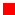 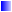 Наименование программыПрограмма комплексного развития транспортной инфраструктуры Карабашского городского округа на 2017 - 2030 годы (далее – Программа)Основание                  для разработки Программы Федеральный закон от 29.12.2014 № 456-ФЗ «О внесении изменений в Градостроительный кодекс Российской Федерации и отдельные законодательные акты Российской Федерации»Заказчик ПрограммыАдминистрация Карабашского городского округа                                                                          г. Карабаш, ул. Металлургов, д. 3            Разработчик Программы Отдел архитектуры и градостроительства администрации Карабашского городского округа г. Карабаш, ул. Металлургов, д.3Цель (цели) программы Создание транспортной инфраструктуры, обеспечивающей безопасность участников дорожного движения, доступность                      ее объектов для всех категорий  граждан, качество                                  и эффективность транспортного обслуживания населения Задачи Программы1. Развитие дорожного хозяйства в Карабашском городском округе.                                               2. Обеспечение безопасности дорожного движения и функционирования дорожно-транспортной инфраструктуры.                                       3. Совершенствование организации дорожного движения в Карабашском городском округе.Целевые показатели (индикаторы) Программы1.  Протяженность автомобильных дорог Карабашского городского округа, на которых выполнен ремонт (ежегодно).                                                                                                     2. Доля объектов дорожного хозяйства, адаптированных                 для использования инвалидами и другими  маломобильными группами населения (остановки общественного транспорта).             3. Доля пешеходных переходов, оборудованных элементами повышения безопасности дорожного движения.                                                  4. Количество светофорных объектов, оборудованных адаптивной системой управления дорожным движением (ежегодно).Сроки и этапы реализации ПрограммыПрограмма реализуется с 2017 по 2030 годы в один этапОсновные мероприятия Программы1. Проведение работ, направленных на улучшение состояния            улично-дорожной сети Карабашского городского округа.                                                                  2. Адаптация остановочных пунктов общественного транспорта и подходов к остановочным пунктам для обеспечения доступности инвалидам и другим маломобильным группам населения.                                                                                                  3. Проведение работ, направленных на повышение безопасности дорожного движения.                                                                                        4. Проведение работ по созданию информационных и управляющих систем в Карабашском городском округе.Объем финансирования 401192,0 тыс. рублейИсточники финансирования Бюджетные средстваНаименование 
дорогиЗначение 
(областн., 
местн.)Протяжен. 
в 
границах 
округа, 
кмТип 
покрытияШирина, мШирина, мНаименование 
дорогиЗначение 
(областн., 
местн.)Протяжен. 
в 
границах 
округа, 
кмТип 
покрытияобщаяпроезжей части12345бКузнецкое - автодорога Миасс - Карабаш - Кыштымобластн.-асфальт127,0Миасс - Карабаш - Кыштымобластн.2,5асфальт106,0Карабаш - Золотая Гораобластн.-щебень106,0Карабаш - Белое Озеро - Косой Мостобластн.2.0щебень106,0Карабаш - Киолимобластн.-      щебень106,0Карабаш - военный городок областн.2.0    асфальт106,0Байрамгулово - автодорога Миасс - Карабаш - Кыштымобластн.-асфальт106,0N_     № марш.Маршруты 
(пункт 
отправления - 
пункт 
назначения)Пункт 
отправления 
в городеПротяжен. 
маршрута, 
кмПеревозки 
пассажиров 
в год, 
тыс . чел .Число 
рейсов 
в 
суткиСезонность 
работы12345б7ПРИГОРОДНЫЕПРИГОРОДНЫЕПРИГОРОДНЫЕПРИГОРОДНЫЕПРИГОРОДНЫЕПРИГОРОДНЫЕПРИГОРОДНЫЕ5Спортзал - 
Б.Агардяшостановка 
Спортзал309,42весна, 
лето, осень                           МЕЖДУГОРОДНЫЕ                           МЕЖДУГОРОДНЫЕ                           МЕЖДУГОРОДНЫЕ                           МЕЖДУГОРОДНЫЕ                           МЕЖДУГОРОДНЫЕ                           МЕЖДУГОРОДНЫЕ672Карабаш- ЧелябинскАвтостанция23246,44круглый 
год558Миасс Карабаш- ЕкатеринбургАвтостанция4025,31круглый 
год386Карабаш- МиассАвтостанция1264,22круглый 
годНаименование улиц(номера домов) протяженность (м)Ширина проезжей части (полотно), мТвердое покрытие(асфальт, бетон), мГравийно-щебеночное покрытие,  мГрунт,м1 Мая  (1-52)                                       190063001600-8 Марта  (1-42)                                     4706--4709 Января  (1-16)  1906--19020 лет Победы  (1-156)   до Заводской22506900100035023-й  годовщины Октября  (1-33) 7806230550-40 лет Октября (1-21) 4706--470III  Интернационала (1-22)  4506--450Базарная (1-9) до Логутенко4306430--Барахтанская (1-33)  3406--340Береговая (1-12)  2906--290Боголюбская6507-650-Братьев Гужавиных (1-83)  13206980-340Васенко (1-9)  120650-70Ватутина (1-28) 5706-570Возмездия (1-10)  1406--140Воровского (1-14) 2506--250Гагарина (1-16) до роддома  4806480--Глазкова (1-27)  3206--320Горная (1-20)  1006--100Горняк (1-25)  до д.254306-430-Горького (1-26)4706--470Гранитная (1-45)  2506--250Дальняя (1-50)  7406-740-Дачная (1-15)  4206-420-Декабристов (1-40)  8506-850-Дзержинского (1-99) 144071440--Заводская (1-20)  до поворота АТП9506-950-Западная (1-74)   13606-1000360Златоустовская (1-49) 5206--520ИТР (1-14)  3706--370Калинина (1-29)  3306--330Карьер Серебры (1-25)  6806-680-Киалимская (1-16)  2006--200Кирова (1-46) 8006-800-Кирпичная (1-18)  4206--420Клары Цеткин (1-40)  7606-760Ключевая (1-20)  до ГОВД6206-620-Комарова (1-7)  3706370--Коммуны (1-8)  3406-340-Комсомольская (1-29)  118061180--Красная Горка (1-46 до уч. 52)  7306-730-Красная Звезда (1-76)  12006-1200-Красный Урал (1-24)  2606--260Крупской (1-108)  225071730-520Кузнецова (1-52)  5607560-Ленина (1-89)  до ул. Боголюбской265071680970Лесная (1-5)  1006100--Лесопильная (1-41)  5706-570-Логутенко (1-36)  5606320-240Луговая (1-6) 2806-280-Луначарского (1-69)  7006-700Малиновка (1-12)  1606-160-Матросова (1-84)  11306-400730Маяковского (1-17) до баков5806-400180Металлургов (1-34)  1670 + 880(т.к. 880м – 2х полосн.)62470-80Миасская (1-30)  3006--300Молодых строителей (1-18)  5506550-Набережная (1-36)  5506200350-Нахимова (1-25)  5507550--Некрасова (1-11)  2006--200Озёрная (1-17)  5906-290300Октябрьская (1-87)  13006-1000300Олега Кошевого (1-56) 6006180420Орджоникидзе (1-42) 4606--460Освобождения Урала (1-168 )     297072600-370Островского (1-21)  3707370--Павлика Морозова (1-88)  11006-500600Павших Борцов (1-23) 2806280--Парижской Коммуны (1-58)  5006350-150Партизанская (1-38)  4006--400Пархоменко (1-118)  180071800--Пионерская (1-27)  4306-430-Плеханова (1-13)  2206--220Подлесная (1-15)  3206220-100Привокзальная  (1-76)  7606600-160Пролетарская (1-97)  146071460--Пугачёва (1-7)  2306-230-Пушкина (домов нет) - проезд к п/ст «Карабаш» 8206-820-Пятилетки (1-33)  5706-570-Рабочая (1-16)  1506--150Рабоче-Крестьянская   (1-82)  10806-1080-Ремесленная (1-9)  до поворота на ул. Крупской и до обл.дороги в Челябинск950+22071170--Республики (1-77)  116071160--Розы Люксембург  (1-10)  4406--440Рудничная (1-10) 1806180--Свердлова (1-128)  18006-1100700Свободы (1-34) 6006-600-Северная (1-43 до уч. № 66)  15006-1000500Сергея Лазо (1-32)  4706--470Серебрянская (1-25)  4006--400Серова (1-19)  3006-300-Советская (1-32)  4506--450Соломатина (1-30)  7006250-450Суворова (1-53)  6306--630Сугоняева (1-54)  5706--570Сыпачёва (1-24)  3706--370Тетерина (1-48)  4606--460Техническая (1-40)  6706670--  Тимирязева (1-12)  3106310--Трактовая (1-3) 1006--100Труда (1-35)  3406--340Тукаева (1-49) 6906--690Ударная (1-10)  3806--380Уральская (1-43)  6006600--Устинова (1-30)  4306--430Уфимская (1-28)  4006--400Фрунзе (1-30)  4606--460Фурманова (1-45)  6806--680Химическая (1-56)  14506-4001050Чапаева (1-52) 14606-1460-Чкалова (1-28)  4206--420Шахтёрская (1-22)  7006-700-Шевченко (1-32) 5506--550Шипулина (1-37) 6006--600Щорса  (1-70) 12706-2701000Энгельса (1-11)  2006--200Южная (1-14)  2806--280Ярославского (1-51) 7806--780пер. Карабаш  (1-20) 4406--440пер. Орджоникидзе   (1-6)  1406--1401-й пер. Привокзальный (1-3)  1506150--2-й пер. Привокзальный (1-3)  3206320--3-й пер. Привокзальный (1-3) 1706-170пер. Республики (1-8)  1706--170пер. Свободы (1-6) 2906-2901-й пер. Чапаева (1-6) 2706-2702-й пер. Чапаева (1-3)  2206-220ИТОГО84000 м26640 м3039026970 Наименование(адресная привязка)Протяженность,мШирина проезжей части (полотно), мТвердое покрытие(асфальт, бетон), мГравийно-щебеночное покрытие,  мГрунт,  мул. Дальняя - а/дорога на оз.Б.Агардяш2806--280Проезд на ул. Северную (д.16-д.18)906--90 ул. Озерная – ул. Карьер Серебры1506--  150Ул. Нахимова, 24 – ул. Крупской2306--230Ул. Нахимова,15 – ул. Клары Цеткин1306--130Ул. Крупской,98 - ул. Щорса,65866--86Ул. Крупской,82 - ул. Красная Горка,383416--341Ул. Крупской,54 - ул. Красная  Горка,273186-318-Ул. Цеткин,16- ул. Крупской,311416--141Ул. Крупской, 32 - ул. Щорса, 91306--130Ул. Щорса,22 - ул. Красная Горка,71436--143Ул. Цеткин, 2  - ул. Лазо, 201656--165Ул. Тукаева,19- ул. Фурманова,23846--84Ул. Тукаева,49- ул. Фурманова,45916--91Ул. Матросова, 65- ул. Свердлова, 901406-140-Ул. Матросова, 30- ул. Свердлова, 501406-140-Ул. 1 Мая,52- ул. Свердлова,146256-625-Ул. Красной Звезды, 74- ул. Ремесленная, 2а2776-277-Ул. Ремесленная, 2а- а/дорога на Челябинск2106210--Ул. Рабоче-Крестьянская, 34 –                         ул. Луначарского, 213016-301-Ул. Сугоняева, 20- ул. 8 Марта, 17936--93Ул. 8 Марта, 26- ул. Партизанская, 19916--91Ул. Партизанская, 26 - ул. Красный Урал, 26626--62Ул. Красный Урал, 24- ул.Ленина, 75916--91Ул. Пятилетки, 26 - ул. Малиновка,112506-250-Ул. Ленина, 38 - ул. Шипулина, 312346--234Ул. Гагарина, 11- ул. Гагарина, 62586-258-Ул. Кузнецова, подъезд к  больнице1806180--Ул. Парижской Коммуны, 44  -  ул. Труда, 25976--97Ул. Осв. Урала, 10- Ул. Парижской Коммуны, 431906190--Ул. Кирова, 16- ул. Логутенко, 15856-85-Ул. 40 лет Октября,11 - ул. Молодых Строителей, 12816--81Ул. Бр. Гужавиных,30 - ул. Западная,45926--92Ул.Западная,13- ул.Октябрьская,131926--192Ул.Соломатина,13- ул.Суворова,172646-264-Ул.Октябрьская,65- ул.Суворова,101256--125Ул Шевченко, 1  - ул. Октябрьская83683Ул. 23 год. Октября,4- ул.Комсомольская,121806-180Ул.Комсомольская, 19- ул.Комарова, 377677--Ул.Комсомольская,21 – ул.Комарова, 477677--Ул. 23 год. Октября,12- ул.Комсомольская,201366136--Ул.Комсомольская,23 – ул.Комсомольская,253706370--Ул. Комсомольская 22а - 242156215Ул.Пархоменко,12- ул.Осв. Урала,44135061350--Ул.Осв. Урала,64- ул.Кирова, 463306330--Ул.Южная,12- ул.Химическая,421506--150Ул.Пархоменко,16- южный выезд375063750--Ул.Чапаева,18- ул.Свободы,1796--79Ул.Привокзальная,65- ул.Кошевого,541706-170-Ул.Тетерина,29- ул.Глазкова,271056-105-Ул.Дзержинского 82- ул.Морозова,631246--124Ул.Ярославского,42- ул.Орджоникидзе,22726--72Ул.П.Морозова,58- ул.Ярославскго,391356--135ул.Ярославскго,34- ул.Орджоникидзе,10956--95Ул.Устинова,2- ул.Чкалова,22526-252-Ул.Устинова,2- ул.Тетерина,84706-470-Ул.9 Января,10- ул.П.Морозова,775006-500-Ул.Осв. Урала,117- ул.Уральская,133436-343-Ул. Ремесленная – ул. Рабоче-Крестьянская - ул. Луначарского5006-500-Ул. Горняк- ул.Шахтерская- ул. Серебрянская- ул.Боголюбская7206270130320Ул. Металлургов, 8Б-ул. Серебрянская2606-260-Ул. Металлургов, 11/1 – ул. Горняк2506250--Внутридворовые проезды 5-эт. 3-эт. домов (ул. Металлургов-ул. Ключевая)358043500-80Ул.Металлургов (кольцо)- ул. Боголюбская117081170-----ИТОГО220001207555684357 Наименование поселка    (кол-во домов, участков)Внутри поселковые проезды, мВнутри поселковые проезды, мПодъездные дороги (от областных дорог), мПодъездные дороги (от областных дорог), м Расстояние до   г. Карабаша  (до  администрации),   км Наименование поселка    (кол-во домов, участков)ПротяженностьВид покрытийПротяженностьВид покрытий Расстояние до   г. Карабаша  (до  администрации),   км    Байдашево (1-20)1170грунт2120   гравий14Бурлак, (ост.пункт ж/д)  (1-10)350   грунт300   гравий15    Карасево (1-30)1160грунт2200   гравий17    Киолим  (1-22)1000   гравий-14    Красный Камень (1-68)2000   асфальт2200   асфальт20 Малый Агардяш  (1-200)2700   гравий1700грунт12    Мухаметово:13    ул. Новая (1-55)1700  грунт-   ул. Центральная (1-97)2250, в т.ч.:400м, 1850масфальт гравий-         Проулки, проезды1550грунт-    Разъезд 30 км (1-16)320   грунт-15    Сактаево  (1-55)5500грунт300   грунт19  ИТОГО19700 м19700 м8820 м8820 мРеестр муниципальных маршрутов регулярных перевозок Карабашского городского округа автомобильным транспортомРеестр муниципальных маршрутов регулярных перевозок Карабашского городского округа автомобильным транспортомРеестр муниципальных маршрутов регулярных перевозок Карабашского городского округа автомобильным транспортомРеестр муниципальных маршрутов регулярных перевозок Карабашского городского округа автомобильным транспортомРеестр муниципальных маршрутов регулярных перевозок Карабашского городского округа автомобильным транспортомРеестр муниципальных маршрутов регулярных перевозок Карабашского городского округа автомобильным транспортомРеестр муниципальных маршрутов регулярных перевозок Карабашского городского округа автомобильным транспортомРеестр муниципальных маршрутов регулярных перевозок Карабашского городского округа автомобильным транспортомРеестр муниципальных маршрутов регулярных перевозок Карабашского городского округа автомобильным транспортомРеестр муниципальных маршрутов регулярных перевозок Карабашского городского округа автомобильным транспортомРеестр муниципальных маршрутов регулярных перевозок Карабашского городского округа автомобильным транспортомРеестр муниципальных маршрутов регулярных перевозок Карабашского городского округа автомобильным транспортом№ п/п№ маршрутаНаименование начального остановочного пункта / наименование конечного остановочного пунктаНаименование промежуточных остановочных пунктовНаименование  улиц и автомобильных дорог по которым проходит движение транспортных средствПротяженность маршрута регулярных перевозок, кмПорядок посадки и высадки пассажировВид регулярных перевозокВид и класс транспортных средств / количество транспортных средств (единиц)Экологические характеристики транспортных средствДата начала осуществления регулярных перевозокНаименование, место нахождения перевозчика, осуществляющего перевозки по маршруту регулярных перевозок13ост. «Свердлова - Бр. Гужавиных»  Прямое направление:  ост. Свердлова - Матросова - "Магазин" - Сыпачева - 1-е Мая - "Юбилейный" - Пархоменко - Островского - Ленина - Металлургов - "Школа №1" - "Почта" - "Аптека" - Парижской Коммуны - "Ласточка" - "Горсад" - Фрунзе - "Магазин" - Молодых строителей - Братьев Гужавиных                                                                       Обратное направлене: ост. Братьев Гужавиных -  Молодых строителей -  "Магазин" - Фрунзе - "Горсад" -                  "Ласточка" - Парижской Коммуны - "Аптека" - "Почта"  - "Школа №1" - Металлургов - Ленина - Островского - Пархоменко - "Юбилейный" - 1-е Мая - Сыпачева - "Магазин" - Матросова - СвердловаПрямое направление:  ул. Свердлова - Матросова  -  - 1-е Мая - Ремесленная - Пархоменко - Островского - Ленина - Луговая - Металлургов - Комсомольская - Тимирязева - Парижской Коммуны - Освобождение урала - Базарная - Логутенко -20 лет победы -  Братьев Гужавиных                                                                       Обратное направлене: ул. Братьев Гужавиных -    20 лет победы - Логутенко - Базарная -                  Особождение Урала - Парижской Коммуны - Тимирязева - Комсомольская  - Металлургов - Луговая - Ленина - Островского - Пархоменко -Ремесленная  - 1-е Мая - Матросова - Свердлова24 км.перевозки с посадкой и высадкой пассажиров только в установленных остановочных пунктах по маршруту регулярных перевозокрегулярные перевозки по регулируемому тарифуавтобус малого                            класса / 30                                            автобус большого класса / 0Класс 0, 2, 3, 4Договор  от 23.03.2015 г.ООО "СпецТрансАвто", г. Челябинск, Свердловский пр-т, д. 40, офис 102,210ост. "1 мая - Военный городок"Прямое направление:  ост. 1-е Мая - "Юбилейный" - Пархоменко - Островского - Ленина - Металлургов - "Школа №1" - "Почта" - "Аптека" - Парижской Коммуны - "Ласточка" - "Горсад" - Почта -  Осв. Урала - Водокачка - Спортзал - Ветлечебница - Златоустовская - Площадь "Павших борцов"  ж/д переезд -  Чапаева - Пионрская - Конечная                                                                     Обратное направлене: ост. Конечная -  Пионерская -  Чапаева - ж/д переезд - Площадь "Павших борцов" - Златоустовская -  Ветлечебница - Спортзал - Водокачка - Осв. Урала - Почта - "Горсад" -                  "Ласточка" - Парижской Коммуны - "Аптека" - "Почта"  - "Школа №1" - Металлургов - Ленина - Островского - Пархоменко - "Юбилейный" - 1-е Мая Прямое направление:  ул.  1-е Мая - Ремесленная - Пархоменко - Островского - Ленина - Луговая - Металлургов - Комсомольская - Тимирязева - Парижской Коммуны - Освобождение урала -  Республики - Пролетарская - Павших борцов - Дзержинского - автодорога "Пархомено д. 16 - южный въезд" - областная дорога "Карабаш-военный городок"-военный городок                                                             Обратное направлене: Военный городок -   областная дорога "Карабаш-военный городок" - автодорога "Пархомено д. 16 - южный въезд" -   Дзержинского - Павших борцов -   Пролетарская -   Республики         Особождение Урала - Парижской Коммуны - Тимирязева - Комсомольская  - Металлургов - Луговая - Ленина - Островского - Пархоменко - Ремесленная - 1-е Мая 44 км.перевозки с посадкой и высадкой пассажиров только в установленных остановочных пунктах по маршруту регулярных перевозокрегулярные перевозки по регулируемому тарифуавтобус малого                            класса / 30                                            автобус большого класса / 0Класс 0, 2, 3, 4Договор  от 23.03.2015 г.ООО "СпецТрансАвто", г. Челябинск, Свердловский пр-т, д. 40, офис 102,№%п/п№%п/пНаименование улицПротяженность,км1123Магистральные улицы общегородского значенияМагистральные улицы общегородского значенияМагистральные улицы общегородского значенияМагистральные улицы общегородского значенияУл. Металлургов1,25Ул. Парижской Коммуны1,4Ул. освобождения Урала2,4Ул. Республики1,6Ул. Пролетарская1,6б.б.Ул. Дзержинского0,3Ул. Центральная1,45Ул. Крупской0,459.9.Ул. Ремесленная0,610.10.Ул. Уральская0,7ИТОГО:11,75Магистральные дорогиМагистральные дорогиМагистральные дорогиМагистральные дорогиАвтодорога «Ул. Пархоменко, 16 – южный въезд» (Первомайская)6,7Автодорога на оз. Белое2,3ИТОГО:9,0Магистральные улицы районного значенияМагистральные улицы районного значенияМагистральные улицы районного значенияМагистральные улицы районного значенияУл. ДзержинскогоУл. Дзержинского1,4Ул. Павших БорцовУл. Павших Борцов0,4Ул. НахимоваУл. Нахимова0,65Ул. КрупскойУл. Крупской0,75Ул. ЛенинаУл. Ленина2,05б.Ул. ГагаринаУл. Гагарина1,0Ул. ОстровскогоУл. Островского0,45Ул. ЧапаеваУл. Чапаева0,75ИТОГО:ИТОГО:7,45Основные улицы в жилой застройкеОсновные улицы в жилой застройкеОсновные улицы в жилой застройкеОсновные улицы в жилой застройкеУл. ТимирязеваУл. Тимирязева0,65Ул. КомсомольскаяУл. Комсомольская0,93 .Ул. Красной ЗвездыУл. Красной Звезды1,3Ул. 1 МаяУл. 1 Мая0,7Ул. Октябрьская - ЗападнаяУл. Октябрьская - Западная1,50б.Ул. МорозоваУл. Морозова1,15Ул. 20 лет ПобедыУл. 20 лет Победы1,20Ул . Бр . ГужавиныхУл . Бр . Гужавиных1,0Ул. СпортивнаяУл. Спортивная1,0итого:итого:9,40Улицы и дороги в промышленной и коммунально-складской зонахУлицы и дороги в промышленной и коммунально-складской зонахУлицы и дороги в промышленной и коммунально-складской зонахУлицы и дороги в промышленной и коммунально-складской зонахУл. ЛенинаУл. Ленина0,бУл. КузнецоваУл. Кузнецова1,25Ул. ПархоменкоУл. Пархоменко0,7Ул. 1 МаяУл. 1 Мая0,9ИТОГО:ИТОГО:3,45ВСЕГО:ВСЕГО:41,05 	N п/пНаименование и единицы измеренияКоличествоПротяженность УДС, км41,05в т. ч,: - магистральные дороги9,0            - магистральные улицы19,2            - основные улицы в жилой застройке9,4            - дороги в промышленных и коммунально-складских зонах3,45Плотность магистральной сети, км/км22,3Наименование 
районаНаселение, 
тыс. чел.Население, 
тыс. чел.Количество 
автомобилей, ед.Количество 
автомобилей, ед.Количество       мотосредств, ед.Количество       мотосредств, ед.Наименование 
района1 
очередьРасч.срок1 
очередьРасчётныйсрок1 
очередьРасчётныйсрок12345671 .Всего по городу, в т. ч.,14,415,225923 800259222801.1 В многоэтажной застройкеиз них:10,111,51818287518181725Северо-Запад7,б9,51368237513681425Северо-Восток2,31,7414425414255Юго-Восток-0,1-25-15Юго-Запад0,2023б5036301.2. В усадебнойзастройке4,33,7774925774555Тип застройкиНаселение, 
тыс. чел.Население, 
тыс. чел.Общая ёмкость гаражей, 
местОбщая ёмкость гаражей, 
местТип застройки1 очередьРасчетный 
срок1 очередьРасчетный 
срок12345В усадебной застройке, в т.ч. по районам:4,33,711611202Северо-Запад0,70,7189227Северо- Восток1,81,4486455Юго-Запад0,50,4135130Юго-Восток1,31,2351390В многоэтажной застройке, в т.ч. по районам:10,111,527273738Северо-Запад7,б9,520523088Северо-Восток2,31,7621552Юго-Запад0,20,254б53. Всего по городу14,415,238884940Объем финансирования (тыс.руб.)Объем финансирования (тыс.руб.)Объем финансирования (тыс.руб.)Объем финансирования (тыс.руб.)Объем финансирования (тыс.руб.)Объем финансирования (тыс.руб.)Источник финансированияСрок исполнения2017г2018г2019г2020г2021г2022-2030 гг.Источник финансированияСрок исполнения1. Совершенствование организации дорожного движения1. Совершенствование организации дорожного движения1. Совершенствование организации дорожного движения1. Совершенствование организации дорожного движения1. Совершенствование организации дорожного движения1. Совершенствование организации дорожного движения1. Совершенствование организации дорожного движения1. Совершенствование организации дорожного движения1. Совершенствование организации дорожного движения1.1Осуществление мероприятий по содержанию  и текущему ремонту улично-дорожной сети территории  г. Карабаша, в т.ч. ямочный ремонт улично-дорожной сети8550,810273,4Местный бюджет2017-20181.1.1Капитальный ремонт автомобильных дорог общего пользования в Карабашском городском округе92250,040700,095375,071300,072950,0Областной бюджет2017-20211.2Техническое содержание объектов дорожного движения, всего, в т. числе: установка, замена, обслуживание дорожных знаков на территории г. Карабаша;   нанесение дорожной разметки на ул. Металлургов, Крупской, Пархоменко, Осв. Урала, Дзержинского100,0100,0115,5115,5Местный бюджет2017-2018Итого по 1 разделу10100,851204,495375,071300,072950,02. Создание безопасных условий передвижения пешеходов2. Создание безопасных условий передвижения пешеходов2. Создание безопасных условий передвижения пешеходов2. Создание безопасных условий передвижения пешеходов2. Создание безопасных условий передвижения пешеходов2. Создание безопасных условий передвижения пешеходов2. Создание безопасных условий передвижения пешеходов2. Создание безопасных условий передвижения пешеходов2. Создание безопасных условий передвижения пешеходов2.1Нанесение дорожной разметки,всего, в том числе:- на пешеходных переходах по    ул. Металлургов, д. 11/1, 13/1, 15/1, ул. Дзержинского у МКОУ «СОШ № 4»;- на искусственных неровностях ул. Металлургов, 11/1, напротив СОШ № 1, ул. Дзержинского у «СОШ № 4»   Местный бюджет20172.2Обустройство тротуаров на территории Карабашского городского округа500,0500,0Местный бюджет2.3Обустройство пешеходных переходов стационарным электрическим освещением:ул. Комсомольская, 14,ул. Комсомольская, 24187,7323,2Местный бюджет2.4Разделение транспортных и пешеходных потоков путем установки пешеходных ограждений:напротив СОШ № 1;-ул. Металлургов от маг. Пятерочка до кругового движения;1000,01004,7Местный бюджет2.5Установка светофора типа Т.7 на нерегулируемых пешеходных переходах:-ул. Металлургов у СОШ № 1;-ул. Дзержинского у «СОШ № 4»;-ул. Кузнецова у С(к) ОШИ VIII вида»200,0400,0Местный бюджет2.6Обустройство остановок в кол-ве 10 шт.:Ул. Металлургов,-ул. Комсомольская,-ул. Крупской,-ул. Пархоменко150,0225,0Местный бюджетИтого по 2 разделу2037,72452,9Итого по программе               401192,0103038,553657,395375,071300,072950,0